Погроминская средняя  общеобразовательная школа в 2011 г осуществляла свою деятельность на основе лицензии № 331459 от 30.07.2009 и государственной аккредитации АА № 039603 от 13.12.2007г. Аккредитованными видами деятельности  являются дошкольное, начальное, основное общее и среднее образование. Для реализации заявленных направлений образования в школе имеются достаточные условия:Педагогические кадрыУчебные помещения и их оснащение Обеспеченность учебниками, справочной, методической и художественной литературой.В школе обучаются дети из села Погромное, ст.Погромное, с.Медведка, с.Злобинка.В течение 2010-2011 учебного года занятия осуществлялись в одну смену, в режиме шестидневной учебной недели.    Основными направлениями  деятельности  школы на 2011год были определены следующие:Повышение эффективности и качества учебного процесса, обеспечение доступности образования.Развитие и совершенствование воспитательной системы в школе.Защита прав и интересов детей.Поддержание безопасных и комфортных условий учебно-воспитательного процесса.Сохранение и укрепление здоровья учащихся.Обеспечение кружковой и внеурочной деятельности учащихся.Развитие ученического самоуправления и совершенствование детских общественных организаций.Укрепление материально-технической базы учебно-воспитательного процесса.Правовое,  медико-психолого-педагогическое просвещение учащихся и родителей. Развитие социальной активности школы. Подготовка  и внедрение с 01.09.2011 г  ФГОС нового поколения.В основе деятельности педагогического коллектива лежат принципы уважения личности ребенка и родителей, их индивидуальности, активного участия в УВП родителей и самих детей,  общественности, организаций и ведомств. В 2011 году школа продолжила активное сотрудничество со спортивной школой,  ДПиШ, ПМПК, Тоцким районным судом, администрацией с.Погромное, Отделом  культуры, Погроминской участковой больницей,  ИПН Тоцкого РОВД, советом Ветеранов  и базовыми предприятиями с.Погромное.Совместная деятельность школы с  перечисленными структурами, ведомствами и организациями строится на основе  двухсторонних договоров о сотрудничестве. По каждому направлению деятельности были разработаны программы, планы мероприятий, планы внедрения и т.д.В целях  обеспечения доступности образования организовано индивидуальное обучение ребенка- инвалида на дому.Основной задачей педагогического коллектива школы в 2011 году  являлось  выполнение закона  РФ «Об образовании» в части  обеспечения доступности и качества образования.  По результатам учебного года все учащиеся допущены к переводной и итоговой аттестации, результаты которой  представлены в таблицах. Качество знаний учащихся школы по итогам 2010-2011 учебного года составило 35%, что значительно ниже по сравнению с 2009-2010 уч. годом.Среди учащихся 1 ступени обучения лучшие результаты показал  4 класс (Дорохина Т.И.) - 45% качество знаний и 100% успеваемость. Ниже результаты в 3 классе - 43 % качество знаний и 100 % успеваемость. На первой ступени качество знаний 33%, успеваемость 100%.На второй ступени   более высокое качество знаний в 6-ом классе - 43%. Качество знаний на второй ступени составило 30 %, успеваемость 100 %.На третьей ступени   лучший результат показал 11 класс - 83 % качество знаний и 100 % успеваемость. На 3 ступени обучения качество знаний составило 60% , успеваемость 100 %.Результаты итоговой аттестации учащихся11 кл. Экзамены по выбору в 11 классе в форме ЕГЭ:Обществознание – сдавало 4 учащихся, рейтинг 63,0Физика – сдавало 2 учащихся, рейтинг 50,5На первый взгляд, результаты хорошие – все учащиеся сдали экзамены, подтвердили свои знания, однако  при изучении рейтинга среди школ района виден следующий  результат  – физика -  6 место среди школ района, обществознание -9, русский язык -8, математика – 1.Учитывая контингент этого класса,  нужно отметить, что подобный результат – результат недоработки предметников.  Свою роль сыграло и то,  что в школе почти целый месяц  занятия не велись – карантин, сильные морозы.  Результаты итоговой аттестации учащихся 9 кл.     Все учащиеся 9  класса  овладели требованиями программы по всем предметам,   были допущены к итоговой аттестации и успешно прошли ее. Учащиеся в основном подтвердили годовую оценку по предметам или повысили ее, что объясняется ответственным отношением учителей и учащихся школы к экзаменационной  подготовке.  Результаты экзаменов по выбору учащихся 9 кл (традиционная форма)В 2010-2011 учебном году с целью получения объективной информации о качестве подготовки обучающихся приказом Министерства образования Оренбургской области № 01/20-52 от 28.01.2011 г. введены обязательные региональные экзамены по русскому языку и математике в 7-8 классах и в 4 классе. Экзамены  включены в общее расписание сдачи экзаменов по школе. Их результаты отражены в таблице:Прочность знаний выпускников нашей школы подтверждается не только результатами выпускных экзаменов, но и дальнейшим трудоустройством: Разносторонние запросы учащихся и родителей в сфере общего и дополнительного образования удовлетворялись посредством кружковой работы и сотрудничества со спортивной школой и Домом школьника Тоцкого района.Система дополнительного образования МБОУ  Погроминская СОШ представлена внеурочной деятельностью, а также внеклассной и внешкольной работой, что позволяет развивать способности детей по различным направлениям. В школе работает 19 кружков: 10 кружков от ДПиШ(«Умелые руки»рук-ль Афанасьева Т.В, «Информашка» рук-ль Хвостова Е.А., «Аэробика» рук-ль   Мартынюк Н.Н., «Научное  общество «Новые идеи нового поколения», «С чего начинается Родина?» краеведческий «Мое село в истории России» рук-ль Говоров С.В., «Почемучка» рук-ль Дорохина Т.И., «Школа общения» рук-ль Раскина Т.И., «Теннис» рук-ль Зацепин Р.С., 1 кружок от ДСЮШ  («Спортивный» рук-ль Зацепин Р.С.), 9 кружков от РОО. Наполняемость всех кружков составляет от 10 до 30 человек, посещают кружки – 70% учащихся от общего числа,  36  (33,6%) учеников посещают 2 кружка и более. В кружках занимаются все дети группы риска. 30% учащихся посещают кружки от ЦД (хор, хореографический). Руководители объединений дополнительного образования, учащиеся активно участвуют в областных и районных конкурсах:Важным направлением деятельности в 2011 году стала подготовка   и внедрение  с 01.09.2011 года ФГОС второго поколения. Для этих целей разработана программа. Учителя, администрация прошли необходимую курсовую подготовку.Отремонтирован и оборудован кабинет для первого класса, игровая комната, детская спортивно-игровая площадка. Введена ставка воспитателя ФГОС.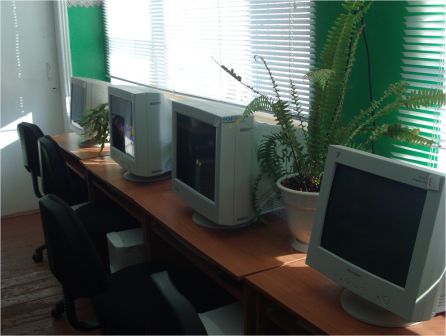 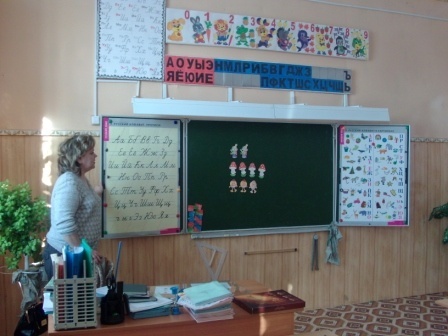 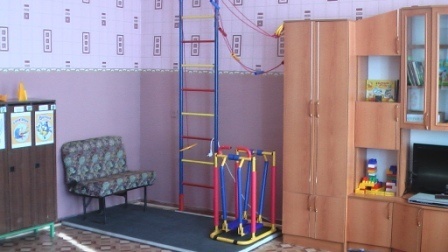       Воспитательная работа в школе направлена на всестороннее развитие личности ребенка, его социализацию, что объясняет набор  использующих технологий:Здоровьесберегающие технологии Метод  социального проектированияИсследовательская деятельность Технология личностно-ориентированного  воспитания Информационные технологии Технология   сотрудничества.Наиболее важными достижениями школы являются следующие: существенно возросла конкурентноспособность учебного заведения;стал более эффективным процесс педагогического содействия развитию личности учащихся, формированию их нравственного, познавательного, коммуникативного, эстетического и физического потенциалов;явная демократизация отношений между педагогами и воспитанниками, тенденция к совместному решению самых острых проблем;наличие работоспособной  системы дополнительного образования;наличие органов ученического самоуправления в школе;постепенное формирование образа выпускника и школы в сознании педагогов, учащихся и родителей.наличие единого подхода в выборе содержания деятельности;целенаправленная работа по повышению мастерства педагогических кадров и специалистов;постоянное развитие и укрепление связей с социальными партнерамиПерспективы развития воспитательной системысовершенствование здоровьесберегающей среды, способствующей осознанию учащимися необходимости ответственного отношения к своему здоровью; формирование информационного банка воспитательных технологий, обобщение опыта инновационной деятельности педагогов школы, создание рефлексивно-инновационной среды; взаимообогащение культуры воспитания семьи и школы. В течение всего года важным  направлением деятельности являлась защита интересов и прав детей и подростков, профилактика здорового образа жизни, наркомании, безнадзорности и суицидов, оказание помощи детям и семьям, оказавшимся в трудной жизненной ситуации. Активная работа в рамках акций «Помоги ребенку», «Подросток», «Внимание дети » позволила  обеспечить 100 % вовлечение детей школьного возраста в учебный процесс. 10 семей получили помощь в виде набора продуктов (на сумму более 3000 рублей), 15 детей обеспечены бесплатной школьной формой, более 30 семей получили помощь в размере от 1 до 2 тысяч рублей на подготовку детей к школе. Это стало возможным благодаря  сотрудничеству с администрацией МО «Погроминский сельсовет», ООО «Дружба», КФХ Бантиков А.П., ОАО «Погроминский элеватор». В отношении многих родителей были вынуждены  принимать меры общественного и административного воздействия. В 2011 году за злостное уклонение от родительских обязанностей рассмотрено на комиссиях разных уровней  5 дел, наложены штрафы на  3  родителей, два ребенка школьного возраста передан под опеку. В 2011 году 4 ребенка сняты с учета в милиции, однако  2 ребенка поставлены на учет за кражу. На внутришкольном учете сейчас состоят 9 семей, в них 5  дошкольников,  12 школьников. Социально-экономическая ситуация в селе не способствует профилактике детских преступлений и правонарушений. Значительный интерес у детей и родителей вызывает правовое, медико-психологическое просвещение. Огромную помощь в этой работе оказывают  работники Тоцкого РОВД, администрации села, Погроминской участковой больницы, которые стали участниками родительских собраний, классных часов, лекториев.Вопросы сохранения и укрепления здоровья школьников реализуется через программы «Здоровье», «Питание». В урочную  деятельность  внедряем здоровьесберегающие технологии, санитарные требования к условиям образовательного процесса выполняются. В школе активно функционируют спортивный, тренажерный залы, имеется оборудованная спортивная площадка.Мероприятия, проводимые в школе, по вопросам организации безопасного труда  исключили случаи детского травматизма в учебном процессе.Важнейшая составляющая детского здоровья – питание. В октябре 2011 года в школе заработала собственная столовая. Плановая проверка  в ноябре 2011 года по линии Роспотребнадзора показала соответствие столовой предъявляемым требованиям. Питание детей (завтрак) бесплатное. Учащиеся имеют возможность двухразового питания (стоимость обеда 20 рублей), более 30 учащихся пользуются этой возможностью. Очень существенным подспорьем в организации питания явились овощи, выращенные на пришкольном участке. Свеклой, капустой, морковью школа себя обеспечила до марта 2012 года.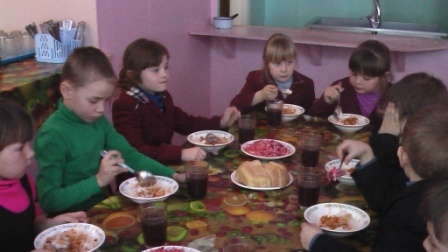 В целях выполнения требований пожарной безопасности в 2011 году  выполнен значительный объем работ:частично заменена электропроводкапостроена новая отдельно стоящая газовая котельнаяпроведена прозвонка электропроводкивыполнена огнезащитная обработкаобучены ответственные за газовое, тепловое и электрохозяйство, операторы, повара.Значительные средства в 2011 году были направлены на укрепление материально-технической базы УВП. Для этих целей приобретен спортивный инвентарь, оборудование для столовой, учебники, 3 компьютера, ноутбук, телевизор, акустическая система, 2 проектора, экраны, глобусы, плакаты.Погроминская школа является социально активной, что проявляется и в источниках финансирования школы.Перечень основных затрат на содержание и развитие школы за 2011 год.Из приведенной таблицы видно, что в 2011 году на развитие школы были привлечены значительные внебюджетные средства,  что особенно важно в условиях нормативного финансирования. Задачи, стоявшие перед МБОУ Погроминская СОШ в 2011 году, выполнены успешно. Коллектив школы настроен на решение задач 2012 года:Совершенствование на основе индивидуализации УВП.2. Коррекция и дальнейшее внедрение ФГОС второго поколения.3. Внедрение с 01.04.2012 года ОМР4. Развитие и выстраивание новых социальных связей школы.5. Подготовка и прохождение очередного этапа лицензирования.6. Совершенствование внутришкольных систем противопожарной и санитарно-эпидемиологической безопасности.№ДолжностьВсегоКвалификационная категорияКвалификационная категорияКвалификационная категорияСтаж работы в должностиСтаж работы в должностиСтаж работы в должностиСтаж работы в должностиОбразов. уровеньОбразов. уровень№ДолжностьВсеговыс120-56-1011-20Св20высСр.спец1Директор11112Зам.директора по УР11113Зам.директора по ВР11114Педагог-психолог15Старшая вожатая11116Воспитатель ГКП1117Учителя предметники16752158142Наименование кабинетаПлощадь кабинета, кв.мКол-во кабинетовОснащенность оборудованием, %Оснащенность компьютерами, проекторами и т.д.1Кабинет начальных классов40485-902 компьютера2 проектора2Спортивный зал2881903Мастерская 751904Кабинет рус. языка401905Кабинет географии и биологии401951 компьютер1 проектор6Кабинет истории401957Кабинет лит-ры4019088Кабинет информатики40110010 компьютер.1 проектор99Кабинет ин. языка401901010Кабинет математики401951 компьютер1 проектор1111Кабинет физики и химии601901212Музей 4011313Спортивная площадка4011001414Библиотека  401901515ПозицияКоличество  экземпляров, штПроцент обеспеченности, %Учебники 1775100Справочная литература91100Методическая литература940100Художественная литература5600100Класс Количество детейГКП15111211312475116127	1489915102114ВСЕГО1232008-20092009-20102010-2011Успеваемость,  %10099,8100Качество знаний, %404135классКлассный руководительУспеваемость, % качество знаний, %1Ревтова М.В.1002Душкина Л.И.100383Молоствова И.В.100434Дорохина Т.И.100455Пятаев А.М.100406Говоров С.В.100437Пятаева Т.Ф.100258Федоренко Г.В.100169Плаксина А.В.100910Тухфатуллина В.А.1002511Ламонова Т.В.10083Предмет русский язык2008-2009 уч. год2008-2009 уч. год2009-2010 уч. год2009-2010 уч. год2010-2011 уч. год2010-2011 уч. годвсего%всего%всего%Количествоучаствующих в ЕГЭ110051006100Имеющих годовую «5»0000116Имеющих годовую «4»00360584Имеющих годовую «3»110024000Перешли порог110051006100Не превысили порог000000Средний бал3,052,262,0Предмет математика2008-2009 уч. год2008-2009 уч. год2009-2010 уч. год2009-2010 уч. год2010-2011 уч. год2010-2011 уч. годвсего%всего%всего%Кол-во участвующих в ЕГЭ110051006100Имеющих годовую «5»0000116Имеющих годовую «4»00120584Имеющих годовую «3»110048000Перешли порог110051006100Не превысили порог0001000100Средний бал3,043,263,3предметучительУч-ся в клПриняло участиеоценкаоценкаоценкаоценка% успеваемости% качествапредметучительУч-ся в клПриняло участие«5»«4»«3»«2»% успеваемости% качестваРусский  языкПлаксина А.В119045010044математикаПятаева Т.Ф.11903518837,5биологияКузнецова Л.А.1120200100100предметучительУч-ся в клПриняло участиеоценкаоценкаоценкаоценка% успеваемости% качествапредметучительУч-ся в клПриняло участие«5»«4»«3»«2»% успеваемости% качестваИнформатХвостова Е.А.119234010055Биология Кузнецова Л.А.118142010066Литература Плаксина А.В.1111000100100КлассПредметУспеваемость , %Качество знаний, %7Математика100257Русский язык88378Математика100318Русский язык8546классКол-во выпускниковПродолжили обучение Продолжили обучение Продолжили обучение Продолжили обучение % трудоустройстваклассКол-во выпускников10 клПУССУЗыВУЗы91122710011624100№Кружки, объединенияВедомственная принадлежностьКоличество детей11.Иностранный язык «Крепкий орешек»Школьные 1812. «Математическая шкатулка»Школьные 2513.»К тайнам слова»Школьные 1514.  «Юный физик и математик»Школьные 1515.«Хочу все знать»Школьные 1816. «Шкатулка знаний»Школьные 717. «Мир вокруг тебя»Школьные 1118. «Хочу все знать» 3 клШкольные 1221.Теннис2.Аэробика3.Краеведческий «Мое село в истории России»4.Научное общество «Новое идеи нового поколения»5. «Информашка»ДПиШ67303067463Спортивный (волейбол)Спортшкола67Руководитель объединения, учительФ.И. ученикаКонкурсМестоХвостова Е.А.Голованова Мария Хвостова НадеждаФотоконкурс «Моя Родина»                                                                            Новое поколение2 место (район)3 место (район)Зацепина М.Н.Шубина ЛидияБеляева ЕвгенияКравченко Марина Легкая атлетика1 место (район)1 место (район)2 место (район)Говоров С.В.Говорова НатальяПодымова АлександраИмею правоЗеленая планетаНаучная конференция «Я -исследователь»область 3 место2 место (район)2 место (район)Пятаев А.М.Ковшова АннаПятаев АлексейНовое поколение3 место (район)2 место (район)Плаксина А.В.Голованова МарияГрачева АленаПодымова АлександраРукописная книгаЯ помню, я горжусь…Конкурс сочинений на тему «Местное самоуправление»3 место (район)3 место (район)3 место (область)Грачева И.В.Грачева Алена «Реликвия моей семьи»2 местоЛамонова Т.В.Кравченко Марина Человек, земля, космос1 место-район2 место-область№Направление затратИсточник финансирования в рубИсточник финансирования в рубИсточник финансирования в рубПримечания №Направление затратОбластной бюджетМестный бюджетСпонсоры, выпускникиПримечания 1Строительство теплотрассы, газовой котельнойБолее 350000495000 – 80000 –фракция Единая Россия Законодательного собрания областиадминистрация МО «Погроминский сельсовет» (проект)2Замена электро-проводки140000300003Ремонт кабинетов (11 кабинетов)Более 20000 – деньги заработанные учащимисяРаботы выполнены силами родителей и работников4Ремонт рекреации, спортивного зала, учебных кабинетов, игровой комнаты, помещения под столовую, библиотекуБолее 5000020000 – 5000 –3000 –  администрация МО «Погроминский сельсовет», ЧП ЯдыкинКФХ Бантиков А.П.5Строительство детской строительной площадки80000 - администрация МО «Погроминский сельсовет», работы выполнены силами работников школы6Обеспечение учащихся бесплатными учебниками930007Совершенствование  материальной базы УВП (компьютеры, мебель, проекторы и т.д.)13600017000 –36000 - Хромушина О.Н. (ноутбук)Выпускники 8Приобретение спортивного оборудования860009Оборудование столовой (раковины, столы раздаточные, посуда, морозильные камеры)10000 –Более 3000030000 Родители Выпускники ООО «Дружба»